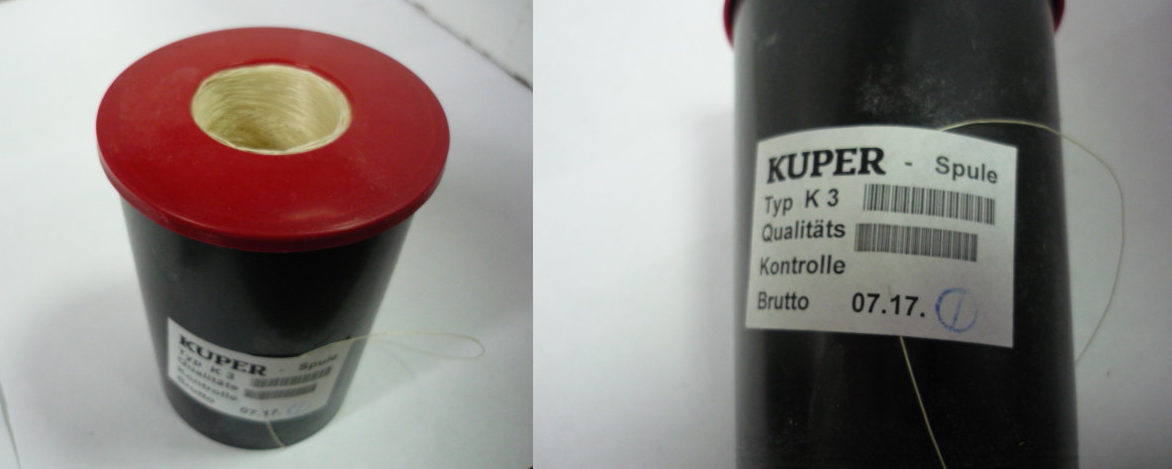 Код из 1САртикулНаименование/ Бренд/ПоставщикГабариты,Д*Ш*ВммМасса,грМатериалМесто установки/НазначениеF0071137Нить для сшивки шпона для HFZ4 KuperРучной шпоносшиватель   Kuper HFZ4F0071137Ручной шпоносшиватель   Kuper HFZ4F0071137KuperРучной шпоносшиватель   Kuper HFZ4